Griglia d’Osservazione vissuto Scuola OspedalieraIl presente documento è redato dal team delle docenti ospedaliere ed ha la funzione di documentare, alla famiglia e alla scuola di appartenenza, le osservazioni condotte della/o alunna/o iscritta/o alla scuola ospedaliera.Naturalmente le osservazioni e le conseguenti riflessioni, sono da riferirsi al contesto ospedaliero e al periodo di tempo che ha coinvolto il bambino nel percorso di cura.Questo documento, protocollato e archiviato anche presso la segreteria dell’Ist. Comp. Poliziano, potrà essere custodito nel fascicolo dell’alunna/o costituendo atto ufficiale; copia potrà essere prodotta alla famiglia e alla scuola di appartenenza.Nome bambino/a 	Reparto  	Data  	Osservazione e valutazione degli atteggiamenti affettivo-emotiviAtteggiamento nei riguardi delle attività scolastiche svolte in ospedaleOsservazioniL’Insegnante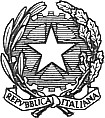 ISTITUTO COMPRENSIVO STATALE “A. POLIZIANO”Viale Morgagni n. 22 – 50134 FIRENZE Tel. 055/4360165 – FAX 055/433209 –C.M. FIIC85700L – C.F. 94202800481e-mail: fiic85700l@istruzione.it pec: fiic85700l@pec.istruzione.it sito http://www.icpoliziano.gov.it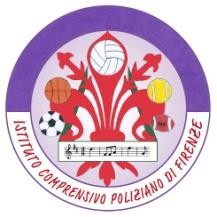 Per nientepocoabbastanzamoltoTende a celare le proprie emozioniMostra insicurezza e sfiducia in séSi mostra irritabilesi lascia sopraffare dal malessereMostra disinteresse versogli altri - tendenze asocialiEtero-aggressivitàAuto- aggressivitàTende ad isolarsiPer nientepocoabbastanzamoltoAccettazione delle attivitàAccettazione delle regolePartecipazione– collaborazioneMostra Interesse verso le propostedidattichePropone lui/lei percorsi diapprendimentoAutonomia nella conduzione delleattività